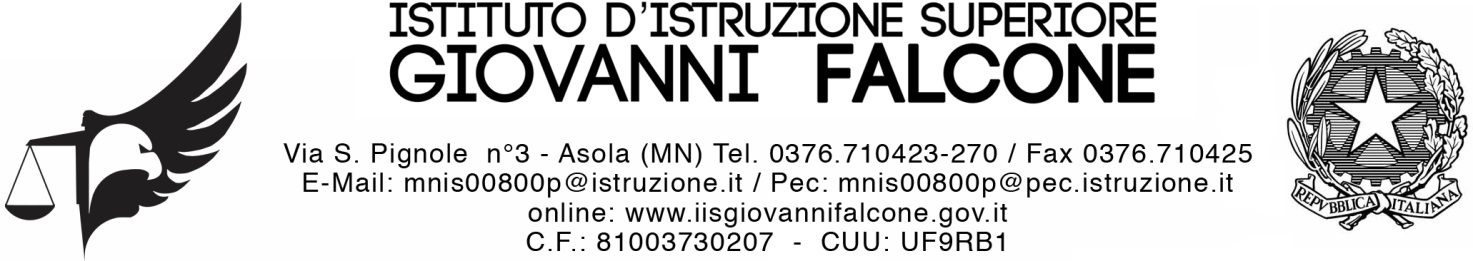 ALL_nr. 1 – SCHEDA DEGLI/DELLE STUDENTI/ESSE IN USCITA (da compilare a cura dell’interessato/a; restituire una copia alla segreteria didattica)Data __________________________________Firma dello studente __________________________________________Firma dei genitori ____________________________________________1. DATI SUL MIO PERIODO DI MOBILITÀ E CONTATTI1. DATI SUL MIO PERIODO DI MOBILITÀ E CONTATTINome e cognome studente:Classe frequentata: ____________ a.s. _________Data di nascita:Telefono / Cellulare / E-mail:Periodo di mobilità (da/fino a):Durata totale (in mesi):Nome del docente di contatto responsabile per l'esecuzione del Contratto formativo nella mia scuola di provenienza:Prof. / Prof.ssa _____________________________Contatti (telefono ed e-mail):__________________________________________Nome e indirizzo della scuola che mi ospiterà:Istituto __________________________________________________________________________ Classe di destinazione: ______________Nome del docente di contatto nel Paese che mi ospiterà:Prof. / Prof.ssa _____________________________Contatti (telefono ed e-mail):__________________________________________Altre informazioni:__________________________________________________________________________________________________________________________________________________________________________________________________________________2. FREQUENZA SCOLASTICA2. FREQUENZA SCOLASTICAPiano di studi (se non lo conosco già, lo presenterò al mio docente di contatto dell’Istituto “G.Falcone” dopo il mio arrivo nel Paese ospitante):Materie che studierò presso la scuola ospitante1. ____________________________________2. ____________________________________3. ____________________________________4. ____________________________________5. ____________________________________6. ____________________________________Materie previste nel mio piano di studi presso l’Istituto “G.Falcone” non incluse in quello della scuola ospitante:Materie appartenenti al piano di studi l’Istituto “G.Falcone” che NON studierò presso la scuola ospitante:1. ____________________________________2. ____________________________________3. ____________________________________4. ____________________________________5. ____________________________________6. ____________________________________PROMEMORIADEVO RITORNARE CON IL REPORT VALUTAZIONI (ALLEGATO nr. 4 REPORT VALUTAZIONE SCUOLA ESTERA), L’ATTESTATO DI FREQUENZA E I PROGRAM-MI SVOLTI ALL’ESTERO.